KundendatenDatum: Firmenname & Abt.:  Ansprechpartner: Adresse:  Telefon: PLZ & Ort: Mobil: Land: Email: BestellinformationenBestellinformationenBestellinformationenBestellinformationenAuftragsnummer: Andere Lieferadresse? Nein   Ja  Adr.: Adr.: Andere Rechnungsadresse? Nein   Ja  Adr.: Adr.: Werttransport?*Aufpreis ca. 3-5 % des angegebenen Wertes Nein   Ja* Wert: Wert: Ware wird am:   an CemeCon verschickt mit:  Ware wird am:   an CemeCon verschickt mit:  Ware wird am:   an CemeCon verschickt mit:  Ware wird am:   an CemeCon verschickt mit:  Ware wird am:   an CemeCon verschickt mit:  Gewünschtes Lieferdatum: Gewünschtes Lieferdatum: Gewünschtes Lieferdatum: Gewünschtes Lieferdatum: Gewünschtes Lieferdatum: Informationen bzgl. der zu behandelnden ProdukteInformationen bzgl. der zu behandelnden ProdukteInformationen bzgl. der zu behandelnden ProdukteInformationen bzgl. der zu behandelnden ProdukteInformationen bzgl. der zu behandelnden ProdukteInformationen bzgl. der zu behandelnden ProdukteInformationen bzgl. der zu behandelnden ProdukteInformationen bzgl. der zu behandelnden ProdukteInformationen bzgl. der zu behandelnden ProdukteWerkzeug: Werkzeug: Werkzeug: Werkzeug: Anzahl: Anzahl: Anzahl: Anzahl: Anzahl: Werkstoff: Werkstoff: Werkstoff: Werkstoff: W.Nr.: W.Nr.: W.Nr.: W.Nr.: W.Nr.: Härte (HCR): Härte (HCR): Härte (HCR): Härte (HCR): Anlasstemperatur (°C): Anlasstemperatur (°C): Anlasstemperatur (°C): Anlasstemperatur (°C): Anlasstemperatur (°C): Oberflächenbehandlung vor Lieferung an CemeCon Funkenerodiert Geschliffen Feingestrahlt Gestrahlt Feingestrahlt Gestrahlt Feingestrahlt Gestrahlt Hochglanzpoliert Poliert Hochglanzpoliert Poliert Sonstiges: Sonstiges:Fertigungsverfahren Eingepresst Gelötet Geschweißt Geschweißt Geschweißt Geklebt Geklebt Sonstiges: Sonstiges:Zu bearbeitendes Material Rostfreier Stahl Stahl Kupfer Kunststoff Kupfer Kunststoff Kupfer Kunststoff Gummi Aluminium Gummi Aluminium Sonstiges: Sonstiges:Problemstellung: Problemstellung: Problemstellung: Problemstellung: Problemstellung: Problemstellung: Problemstellung: Problemstellung: Problemstellung: Gewünschte Behandlung Ich weiß, was ich bekommen möchte: Ich weiß, was ich bekommen möchte: Ich weiß, was ich bekommen möchte: Ich weiß, was ich bekommen möchte: Ich weiß, was ich bekommen möchte: Ich weiß, was ich bekommen möchte: Ich weiß, was ich bekommen möchte: Ich weiß, was ich bekommen möchte:      HYPERLOX HT      HYPERLOX LT      HyperSlip TAN      TINALOX  +  TopFinish      HYPERLOX HT      HYPERLOX LT      HyperSlip TAN      TINALOX  +  TopFinish TICANOX TINALOX SN2 PureCr HyperSlip PureCr TICANOX TINALOX SN2 PureCr HyperSlip PureCr TICANOX TINALOX SN2 PureCr HyperSlip PureCr UltraPlex HD CrN HyperSlip CrN UltraPlex HD CrN HyperSlip CrN TiN DLC      HYPERLOX HT      HYPERLOX LT      HyperSlip TAN      TINALOX  +  TopFinish      HYPERLOX HT      HYPERLOX LT      HyperSlip TAN      TINALOX  +  TopFinish TICANOX TINALOX SN2 PureCr HyperSlip PureCr TICANOX TINALOX SN2 PureCr HyperSlip PureCr TICANOX TINALOX SN2 PureCr HyperSlip PureCr UltraPlex HD CrN HyperSlip CrN UltraPlex HD CrN HyperSlip CrN TiN DLC      HYPERLOX HT      HYPERLOX LT      HyperSlip TAN      TINALOX  +  TopFinish      HYPERLOX HT      HYPERLOX LT      HyperSlip TAN      TINALOX  +  TopFinish TICANOX TINALOX SN2 PureCr HyperSlip PureCr TICANOX TINALOX SN2 PureCr HyperSlip PureCr TICANOX TINALOX SN2 PureCr HyperSlip PureCr UltraPlex HD CrN HyperSlip CrN UltraPlex HD CrN HyperSlip CrN TiN DLC      HYPERLOX HT      HYPERLOX LT      HyperSlip TAN      TINALOX  +  TopFinish      HYPERLOX HT      HYPERLOX LT      HyperSlip TAN      TINALOX  +  TopFinish TICANOX TINALOX SN2 PureCr HyperSlip PureCr TICANOX TINALOX SN2 PureCr HyperSlip PureCr TICANOX TINALOX SN2 PureCr HyperSlip PureCr UltraPlex HD CrN HyperSlip CrN UltraPlex HD CrN HyperSlip CrN TiN DLC CemeCon wählt eine Behandlung basierend auf Ihren Informationen Rufen Sie mich bitte an CemeCon wählt eine Behandlung basierend auf Ihren Informationen Rufen Sie mich bitte an CemeCon wählt eine Behandlung basierend auf Ihren Informationen Rufen Sie mich bitte an CemeCon wählt eine Behandlung basierend auf Ihren Informationen Rufen Sie mich bitte an CemeCon wählt eine Behandlung basierend auf Ihren Informationen Rufen Sie mich bitte an CemeCon wählt eine Behandlung basierend auf Ihren Informationen Rufen Sie mich bitte an CemeCon wählt eine Behandlung basierend auf Ihren Informationen Rufen Sie mich bitte an CemeCon wählt eine Behandlung basierend auf Ihren Informationen Rufen Sie mich bitte anZeichnung/Bild des ProduktsZeichnung/Bild des ProduktsZeichnung/Bild des Produkts als Datei anhängen / oder hier  als Datei anhängen / oder hier  als Datei anhängen / oder hier Zu behandelnde OberflächenNicht zu behandelnde Oberflächen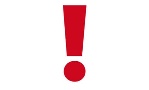 Verwenden Sie bitte kein Klebeband oder Filzstift irgendwelcher Art, besonders auf den funktionalen Flächen. Entfernen Sie die beim Härten entstandene Oxidschicht. Demontieren Sie die Werkzeuge komplett, entfernen Sie die Umlenk- und Verschlussstopfen und Anschlüsse, befreien Sie die Kühlkanäle. Andernfalls berechnen wir Gebühren für den besonderen Aufwand.Verwenden Sie bitte kein Klebeband oder Filzstift irgendwelcher Art, besonders auf den funktionalen Flächen. Entfernen Sie die beim Härten entstandene Oxidschicht. Demontieren Sie die Werkzeuge komplett, entfernen Sie die Umlenk- und Verschlussstopfen und Anschlüsse, befreien Sie die Kühlkanäle. Andernfalls berechnen wir Gebühren für den besonderen Aufwand.Verwenden Sie bitte kein Klebeband oder Filzstift irgendwelcher Art, besonders auf den funktionalen Flächen. Entfernen Sie die beim Härten entstandene Oxidschicht. Demontieren Sie die Werkzeuge komplett, entfernen Sie die Umlenk- und Verschlussstopfen und Anschlüsse, befreien Sie die Kühlkanäle. Andernfalls berechnen wir Gebühren für den besonderen Aufwand.